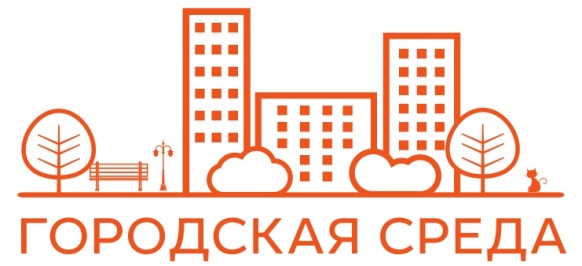 Общественные территории для включения в бюллетень в 2020 году:Строительство сквера с обустройством детской площадки на территории между МБДОУ ДС № 2 «Крепыш», многоквартирным домом № 1 по ул. Белинского и многоквартирным домом № 1 по ул. Приборостроителей___________________________________________________________________________Благоустройство сквера по ул. Кирова напротив многоквартирного дома № 95___________________________________________________________________________Благоустройство сквера в районе многоквартирного дома № 256 А по ул. Ленина___________________________________________________________________________Благоустройство мемориального комплекса «Холм Воинской Славы»___________________________________________________________________________Благоустройство сквера им. М. Горького по ул. Ленина в районе школы № 14___________________________________________________________________________ Благоустройство территории агитплощадки и сквера в районе многоквартирного дома № 57 по ул. Осипенко___________________________________________________________________________Благоустройство территории мемориала «Кузнецкая Голгофа» на склоне Дуванного оврага в месте массовых казней жертв политических репрессий (рядом с Николо-Покровским храмом)___________________________________________________________________________Обустройство детской игровой и спортивной площадки в районе ул. Заречной___________________________________________________________________________Благоустройство сквера между многоквартирными домами №№ 10, 10А, 10Б    по ул. Белинского (территория бывшего «Автогородка») ___________________________________________________________________________Благоустройство территории, прилегающей к памятнику воинам, погибшим в локальных конфликтах, по ул. Октябрьской, 62А в районе МЭЦ «Юность»___________________________________________________________________________Территория, прилегающая к лыжной базе «Снежинка» ___________________________________________________________________________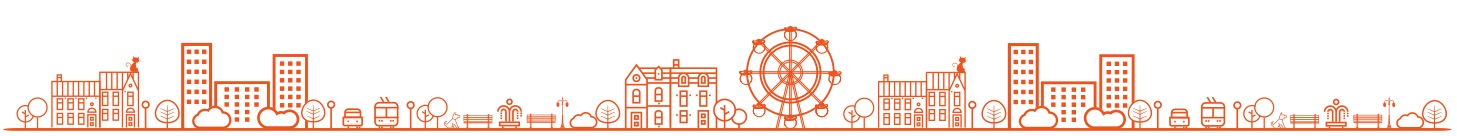 _____________________________________________________________________ 